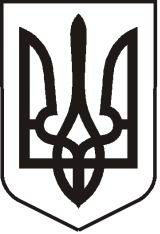 УКРАЇНАЛУГАНСЬКА   ОБЛАСТЬПОПАСНЯНСЬКА  МІСЬКА  РАДАВИКОНАВЧИЙ КОМІТЕТРIШЕННЯ 20 серпня 2020 р.                           м. Попасна	                                        № 67Про погодження графіку роботи кафе «Телеграф»,розміщеного за адресою: м. Попасна, площа Миру, 3Розглянувши заяву фізичної особи - підприємця Євтушенка Дмитра Костянтиновича                від 30.07.2020, відповідно до підпункту 4 пункту б) частини 1 статті 30 Закону України «Про місцеве самоврядування в Україні», керуючись Положенням про порядок погодження режиму роботи об’єктів торгівлі, ресторанного господарства, побутового обслуговування та іншого призначення на території м. Попасна, затвердженого рішенням виконкому Попаснянської міської ради від 20.06.2013 № 63, виконавчий комітет Попаснянської міської радиВИРІШИВ: Погодити графік роботи кафе «Телеграф», розміщеного за адресою м. Попасна,                  площа Миру,3 фізичній особі-підприємцю Євтушенко Дмитру Костянтиновичу:неділя –четвер – з 10.00 год. до 22.00 год.п’ятниця, субота – з 10.00 год. до 23.00 год.без вихідних.Фізична особа - підприємець  Євтушенко Дмитро Костянтинович несе персональну відповідальність за дотримання громадського порядку, утримання санітарного стану відповідно до вимог санітарних норм та правил на цьому об’єкті торгівлі та прилеглої до цього об’єкту території, забезпечення захисту прав споживачів, визначених Законом України «Про захист прав споживачів», та виконання Положення про порядок розміщення, відкриття та роботи об’єктів громадського харчування (кафе, барів, ресторанів та інше) на території об’єктів благоустрою міста Попасна, затвердженого відповідним рішенням міської ради від 24.05.2011  № 12/5 (надалі Положення).При виявленні порушень  фізична особа – підприємець Євтушенко Дмитро Костянтинович попереджається про необхідність їх усунення. В разі не усунення порушення фізична особа - підприємець несе адміністративну відповідальність відповідно до чинного законодавства, а у випадку виявлення повторного порушення чи не виконання вимог Положення приймається рішення виконавчого комітету міської ради про призупинення діяльності об’єкту громадського харчування  до усунення порушень.Контроль за виконанням цього рішення покласти на заступника міського голови Табачинського М.М. та  постійну комісію з обстеження об’єктів соціальної сфери                 Міський голова                                                                     Ю.І. Онищенко